MEGHÍVÓ
projektzáró rendezvényre
A Klebelsberg Intézményfenntartó Központ Gyomaendrődi és Mezőkovácsházi Tankerülete tisztelettel meghívja Önt a Hazai és nemzetközi testvériskolai kapcsolatok kialakítása program keretében támogatott "Adj teret, nyiss utat! - Szociális kompetenciákkal a hátrányok ellen" című, TÁMOP-3.3.14.A-12/1-2013-0055 azonosító számú projekt projektzáró rendezvényére.PROGRAM:	15:00 	Köszöntő 
Valánszki Miklós Róbert, polgármester15:05	Megnyitó
Kepenyes András, tankerületi igazgató15:10 	Projekt bemutatása
Fülöp Istvánné, projektmenedzser15:20	Szakmai tartalmak bemutatása
Baloghné Berényi Erzsébet, szakmai vezető15:30	Emlékezetes pillanatok
Czakó Nóra és Simon Krisztián tanulók15:40	Együttműködési lehetőségek
Bánki András, tankerületi igazgató15:45	Zárszó 
Süli Ernő Pál, polgármesterIDEJE:2015. március 30. (hétfő) 15:00 óraHELYSZÍNE:	Ványai Ambrus Általános Iskola és Alapfokú Művészeti Iskola5510 Dévaványa, Vörösmarty Mihály utca 4-6.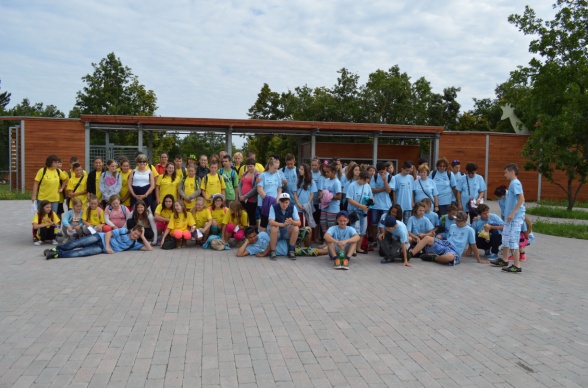 